APPLICATION FOR PENSION CONCESSION AND 40% MOTOR TAX REBATE 

Department of State GrowthRoad User Services DivisionForm Number: MR163  03/18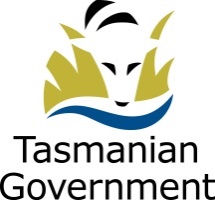 About this formTo be eligible to apply for a pension concession on your Driver Licence and/or Vehicle Registration you must hold a current Pensioner Concession or Health Care Card (MUST be the primary card holder), andreceive a pension or allowance from Centrelink under the Social Security Act 1991, or from the Department of Veterans’ Affairs (DVA) under the Veterans’ Entitlements Act 1986, orbe a member of the Transport Access Scheme administered under the Vehicle and Traffic Act 1999.be the registered operator of a commercial goods vehicle (4.5t GVM or less), which is not permitted to be used for the purpose of any trade or business. You must notify the Registrar of Motor Vehicles if, after the grant of this rebate, you either: cease to be a pensioner, or the vehicle is used or let on hire for the purpose of trade or business. For further information or help with this form, call 1300 135 513.I (full name)of (address)Which allowance or pension do you receive?Important Note: You are only eligible to receive a rebate or motor tax on the registration for one vehicleCentrelink Customer Reference Number (CRN) or DVA file numberI make this solemn declaration under the Oaths Act 2001.Before me (Signature of Justice, Commissioner for Declarations or authorised person)Customer ConfirmationI AuthoriseThe Department of State Growth to use Centrelink Confirmation eServices to perform a Centrelink Confirmation eServices enquiry of my Centrelink or Department of Veterans’ Affairs Customer details and concession card status in order to enable the Department of State Growth to determine if I qualify for a concession, rebate or service.The Australian Government Department of Human Services to provide the results of that enquiry to the Department of State Growth.I understand that:The Australian Government Department of Human Services will use information I have provided to the Department of State Growth to confirm my eligibility for a concession or rebate and will disclose to the Department of State Growth personal information including my name, address, payment and concession card type and status.This consent, once signed, remains valid while I am a customer of the Department of State Growth unless I withdraw it by contacting the Department of State Growth or the Department of Human Services.I can obtain proof of my circumstances /details from the Australian Government Department of Human Services and provide it to the Department of State Growth so that my eligibility for a concession or rebate can be determined.If I withdraw my consent or do not alternatively provide proof of my circumstances/details, I may not be eligible for a concession or rebate provided by the Department of State Growth.For further information about the Centrelink Confirmation eServices, a brochure is available for Centrelink or on Centrelink’s website atwww.centrelink.gov.auOffice Use Only